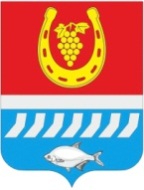 администрациЯ Цимлянского районаПОСТАНОВЛЕНИЕ__.03.2020	                                   №                                          	г. ЦимлянскОб утверждении Положения опроведении районного конкурсапатриотической песни «Гвоздики Отечества. 100 лет Донскому комсомолу»В соответствии с постановлением Правительства Российской Федерации от 30.12.2015 №1493 "О государственной программе "Патриотическое воспитание граждан Российской Федерации на 2016-2020 годы", в рамках реализации постановления Администрации Цимлянского района от 05.12.2018 № 885 «Об утверждении муниципальной программы Цимлянского района «Молодежь Цимлянского района», Администрация Цимлянского районаПОСТАНОВЛЯЕТ:	1. Утвердить Положение о проведении районного конкурса патриотической песни «Гвоздики Отечества. 100 лет Донскому комсомолу», согласно приложению.2. Контроль за выполнением постановления возложить на заместителя главы Администрации Цимлянского района по социальной сфере Кузину С.Н.Исполняющий обязанности главы Администрации Цимлянского района		                             Е.Н. НочевкинаПостановление вноситведущий специалист по молодежной политикеАдминистрации Цимлянского района Приложение к постановлению Администрации Цимлянского района от__.03.2020  №___Положениео проведении районного конкурса патриотической песни «Гвоздики Отечества. 100 лет Донскому комсомолу»Общие положения1.1. Районный конкурс патриотической песни «Гвоздики Отечества. 100 лет Донскому комсомолу» (далее – конкурс) проводится в соответствии с  постановлением Правительства  Российской Федерации от 30.12.2015 №1493 "О государственной программе "Патриотическое воспитание граждан Российской Федерации на 2016 - 2020 годы", в рамках реализации постановления Администрации Цимлянского района от05.12.2018 № 885«Об утверждении муниципальной программы Цимлянского района «Молодежь Цимлянского района». 1.2. Цель: привлечение культурного потенциала Цимлянского района, профессиональных и самодеятельных творческих коллективов 
для патриотического воспитания граждан.1.3. Задачи:- воспитание у молодежи чувства гордости за свое Отечество и его защитников;- пропаганда средствами музыкально-художественной выразительности героической и трудовой славы России, ее истории и достижений современности;- содействие повышению интереса к отечественной культуре;- создание условий для развития творческого потенциала молодежи  Цимлянского района;1.4. Сроки и место проведения конкурса:- 24 марта 2020 года конкурс патриотической песни, МБУК ЦР ЦДК Цимлянского района.Содержание мероприятия2.1. Тематика конкурса: патриотическая и песни о комсомоле (песни о России, о Ростовской области, песни времен Великой Отечественной войны, о Великой Отечественной войне, воинской службе, героях наших дней, о Комсомоле).2.2. Конкурс проходит по двум номинациям:- «Сольный вокал»;- «Вокальный ансамбль» (от 4 до 10 человек).2.3. К участию в конкурсе в номинации «Сольный вокал» допускается 
не более одного участника ансамбля, также заявившегося на участие в конкурсе. 2.4. В номинации «Сольный вокал» могут принимать участие авторы-исполнители.2.5. С целью определения победителей конкурса, создается жюри (не более 5 человек), в состав которого могут входить: деятели культуры и искусства, профессиональные музыканты, артисты, педагоги, режиссеры, продюсеры, представители общественных объединений.2.6. Жюри определяет победителей в каждой номинации, а также обладателей «Гран-При» и специальных призов из числа конкурсантов.2.7. Жюри оценивает выступления участников конкурса по следующим критериям:- соответствие тематике конкурса;- вокальные данные;- сценическая культура;- артистизм, эмоциональное воздействие;- сценический образ.2.8. По решению жюри могут учреждаться дополнительные номинации 
с вручением Специального диплома конкурса.Участники 3.1 Категория участников: молодежь Цимлянского района в возрасте от 14 до 30 лет, члены жюри. Обладатели «Гран-При» муниципального конкурса «Гвоздики Отечества. 100 лет Донскому комсомолу» в 2020 году в конкурсном отборе участие не принимают и приглашаются на гала-концерт в качестве почетных гостей.3.2. Для участия в конкурсе допускаются непрофессиональные коллективы самодеятельного творчества, отдельные исполнители и авторы песен патриотической направленности не имеющие законченного профессионального музыкального образования.Условия и порядок участия в мероприятии4.1. Требования к участникам: для участия в конкурсе допускаются непрофессиональные коллективы самодеятельного творчества, отдельные исполнители и авторы песен патриотической направленности,не имеющие оконченного профессионального музыкального образования.Расходы на проведение мероприятия5.1. Финансирование осуществляется за счет финансовых средств Администрации Цимлянского района и внебюджетных источников финансирования.Награждение победителей муниципального этапаПобедители муниципального этапа награждаются дипломами и ценными подарками.По результатам конкурса присуждаются призовые места в номинациях:- Гран-При;- 1, 2, 3 места;- Приз зрительских симпатий;Управляющий делами                                                                              А.В. КуликПриложениеЗАЯВКАна участие в молодежном вокальном конкурсе «Гвоздики Отечества. 100 лет Донскому комсомолу»1. Номинация.2. Муниципальное образование.3. Для номинации: «Сольный вокал»Для номинации: «Вокальныеансамбли/группы»Название ансамбля/группы.4. Исполняемое произведение: название, авторы слов и музыки, хронометраж.5. Ссылка на видеоролик.6. Требования технического обеспечения исполнения номера.Информация для контакта: Ф.И.О., ответственного исполнителя заявки, телефон, e-mail.Должность, подписьФ.И.О.участника(полностью)Дата рождения(число, месяц, год)Паспортные данныеМесто работы, учебы№п/пФ.И.О.участников(полностью)Дата рождения (число, месяц, год)Паспортные данныеМесто учебы, работы1.